National Training Masters 
Smart and Skilled Eligibility Questionnaire 2018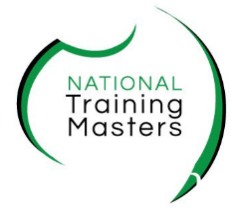 If you meet certain criteria, you may be eligible for government-subsidised training. The following questions will assist you in determining your eligibility under the NSW Government scheme, Smart and Skilled. To speak to a Learning Consultant about Smart and Skilled or any of the following questions, please contact us on the details below.  Please use the check boxes to answer each statement ():
Course:     BSB41415 CIV WHS    BSB42015 CIV Leadership & Management     BSB51315 DIP WHS 
PLEASE ANSWER ALL QUESTIONS TO DETERMINE YOUR SMART AND SKILLED FEE (x):

1. I am 15 years or older	 Yes              No		
2. I have left school		 Yes              No		
3. I live or work in NSW		 Yes              No		
4. I am an Australian citizen or Australian permanent resident (PR) or humanitarian visa holder
or New Zealand citizen		 Yes              No

IF YOU HAVE ANSWERED YES TO ALL OF THE ABOVE YOU MAY BE ELIGIBLE TO GOVERNMENT SUBSIDISED TRAINING. THE FOLLOWING QUESTIONS WILL ASSIST IN DETERMINING YOUR FEE. 

5. The highest qualification I have achieved SINCE leaving school and turning 17 is:
 No previous qualification
 Foundation skills units (FSK)
 Certificate I
 Certificate II
 Certificate III (including trades)
 Certificate IV or higher (including Diploma, Advanced Diploma, Bachelor Degree, Post Graduate…)

6. I receive Government benefits.      Yes (you may be eligible for a concession)             No
If you are receiving a Centrelink/Commonwealth benefit, including Veteran Affairs you may be eligible for a concession fee. Family Tax Benefit A (maximum rate) may also be eligible for a concession fee. Please provide a statement of your latest Commonwealth benefit. 

7. I am a student with a disability, health or medical condition	 Yes (eligible for an exemption)       No
A disability may be permanent or temporary, and includes chronic medical conditions and mental health, if you are unsure please contact our Learning Consultant, David Liptak 

8. I am Aboriginal or Torres Strait Islander	 Yes (eligible for an exemption)      No

9. I live in social housing, such as public, community and Aboriginal housing, crisis accommodation and private rental with assistance by Housing NSW	 Yes (you may be eligible for a scholarship)      No  

10. I am aged between 15 and 30 years old 	 Yes (you may be eligible for a scholarship)      No

11. I have a Unique Student Identifier (USI)	 Yes              No (you must have a USI before enrolling)
If you do not have a USI please visit www.usi.gov.au to create one. Please print clearly your USI below:

USI:  ……………………………………………………………………….For assistance with any of these questions, or Smart and Skilled, please contact our Learning Consultant David Liptak on 1300 653 501 or admin@ntm.edu.au or visit Unit 1 44 Manning Street KIAMA NSW 2533. Please return this form when you enrol, all responses are confidential. www.smartandskilled.nsw.gov.au  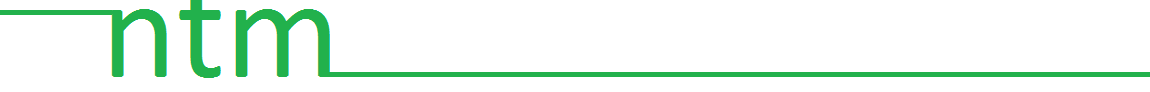 Given name:Surname:Date of Birth:Mobile:E-mail: 